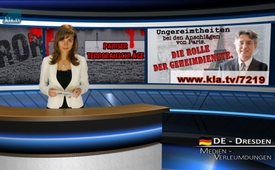 Paris terror attacks – SRF and other media convicted of scandalous reporting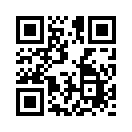 After the terror attacks in Paris from November 13th, a downright hunt for the alleged assassins and masterminds took place in the mass medi
Again and again pictures of alleged suicide assassins and masterminds were published. But obviously there were grossly negligent confusions...After the terror attacks in Paris from November 13th, a downright hunt for the alleged assassins and masterminds took place in the mass media. Klagemauer.tv reported about the attacks in the here displayed broadcasts 
(www.kla.tv/7143, www.kla.tv/7147, www.kla.tv/7203, www.kla.tv/7216). Again and again pictures of alleged suicide assassins and masterminds were published. But obviously there were grossly negligent confusions, as the information channel of the Swiss radio and television SRF, Radio SRF4 News, took up on November 26, 2015. Under the heading “Defamation on the Internet” SRF4 is reporting about the case of a young Moroccan. She finds pictures of herself on newspaper front pages and in the internet. This with the allegation, that on these pictures you can see the cousin of the mastermind behind the attacks in Paris. The woman denies that, so SRF4, and asks at the same time the question, quote: “How to defend oneself against such slander on the internet?” unquote. Because the victim of this defamation says in interviews, that her life is destroyed – in Morocco she hardly dares to walk on the streets. SRF digital editor Reto Widmer answered to it as follows: “The picture has been purchased by a French journa¬list, the source is actually unknown, nevertheless, he published it, that’s the real scandal that other newspapers took the picture over, unverified.” Exactly, Widmer got to the heart of the matter: The real scandal is that newspapers took up without verification the pic¬tures where the cousin of the alleged mastermind behind the attacks in Paris was supposed to be seen. What SRF4 News doesn’t mention, but we will show in the following, that the alleged cousin was identified by the public prosecution department as Hasna Aït Boulahcen but in reality is called Nabila and lives in Morocco. But what exactly happened with the mistaking of the pictures of this woman and how did the Swiss Radio and Television handle it themselves? On November 20, SRF reported about the police operation in St. Denis: During the storming of the apartment of the alleged masterminds behind the attacks in Paris, all three persons present lost their lives. It was possible to identify the alleged mastermind, Abdelhamid Abaaoud, so SRF. The public prosecution department confirmed in addition that another body is to be Hasna Aït Boulahcen. Her passport was secured by investi¬gators in a woman’s purse in the apartment. There were suspicions that this young woman would be the cousin of the alleged mastermind  Abdelhamid Abaaoud, so SRF. SRF published a picture of the young woman, which is supposed to show her as an IS-fighter. Exactly this picture, along with other pictures, was published in the newspapers on a huge scale and made the circuit in the internet. The woman on the pictures, Hasna Aït Boulahcen, was said to be the first who blew herself up by the storming of the apartment as a suicide assassin, the media reported. Without any doubt it is about the same pictures with the same woman, SRF4 News reported about on November 26. Only with the difference that the woman on the pictures was vitally alive. Though, neither SRF nor other media made a rectification, much less of¬fered an apology. In the meantime, some web¬sites removed the pictures. One of the few exceptions is the digital News-channel AJ+, which belongs to the Arabic media group Al Jazeera. They published a video where this woman on the pictures, the alleged suicide assassin, respectively “ Hasna Aït Boulahcen”, herself can be heard (www.facebook.com/
ajplusenglish/videos/647853238689520/). In reality she’s called Nabila and doesn’t have any connections with “Hasna Aït Boulahcen”, whoever this might be.  Her family who hadn’t seen her for a long time though, Nabila was the suicide assassin. It became her undoing that pictures from her stay in France were sold to journalists. Those journalists just published the pictures without investigating or verifying them first. SRF digital editor Reto Widmer called this a scandal and thereby also convicted the Swiss Radio and Television SRF of scandalous reporting. However, the SRF 4 news broadcasting of 26 November also casts a shadow on the journalistic activity of the Swiss Radio and Television. Instead of asking if this woman could do anything against those assumptions on the internet, the more appropriate question would have been how those confusions could have happened at all. SRF itself had also fallen into the trap which wasn’t mentioned at all. Can those confusions really have something to do with coincidence or gross negligence or could this be a purposeful and intentional deception? Because this confusion is by far no exception.  Brahim Ouanda, a young Belgian, for example, also came forward whose pictures was mainly spread by the French-speaking media as one of the suicide assassins of 13 November.
He said that his picture which was on many covers comes from his time at a local soccer club. If even the pictures of the alleged terrorists are not correct, who can guarantee that the related reports are true? You can learn more in the broadcasting of 27 November: Contradictions concerning the attacks in Paris and the role of the secret services.”from dd.Sources:http://www.srf.ch/sendungen/srf-4-aktuell/verleumdung-im-internet-keine-chance-das-bild-zu-loeschen

http://www.srf.ch/news/international/polizeieinsatz-in-st-denis-forderte-drei-tote

http://uncut-news.ch/terror/terror-in-paris-selbstmordattentaeter-sind-quicklebendig-fake-fotos/

https://archive.is/oE83T

https://www.facebook.com/220982371426073/photos/pcb.472209272970047/472204059637235/?type=3&permPage=1

https://www.facebook.com/ajplusenglish/videos/647853238689520/

https://www.facebook.com/220982371426073/photos/pcb.472209272970047/472196449637996/?type=3&permPage=1

http://www.liveleak.com/view?i=696_1447838449This may interest you as well:---Kla.TV – The other news ... free – independent – uncensored ...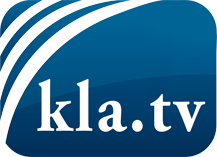 what the media should not keep silent about ...Little heard – by the people, for the people! ...regular News at www.kla.tv/enStay tuned – it’s worth it!Free subscription to our e-mail newsletter here: www.kla.tv/abo-enSecurity advice:Unfortunately countervoices are being censored and suppressed more and more. As long as we don't report according to the ideology and interests of the corporate media, we are constantly at risk, that pretexts will be found to shut down or harm Kla.TV.So join an internet-independent network today! Click here: www.kla.tv/vernetzung&lang=enLicence:    Creative Commons License with Attribution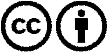 Spreading and reproducing is endorsed if Kla.TV if reference is made to source. No content may be presented out of context.
The use by state-funded institutions is prohibited without written permission from Kla.TV. Infraction will be legally prosecuted.